Главное управление по образованию Миноблисполкома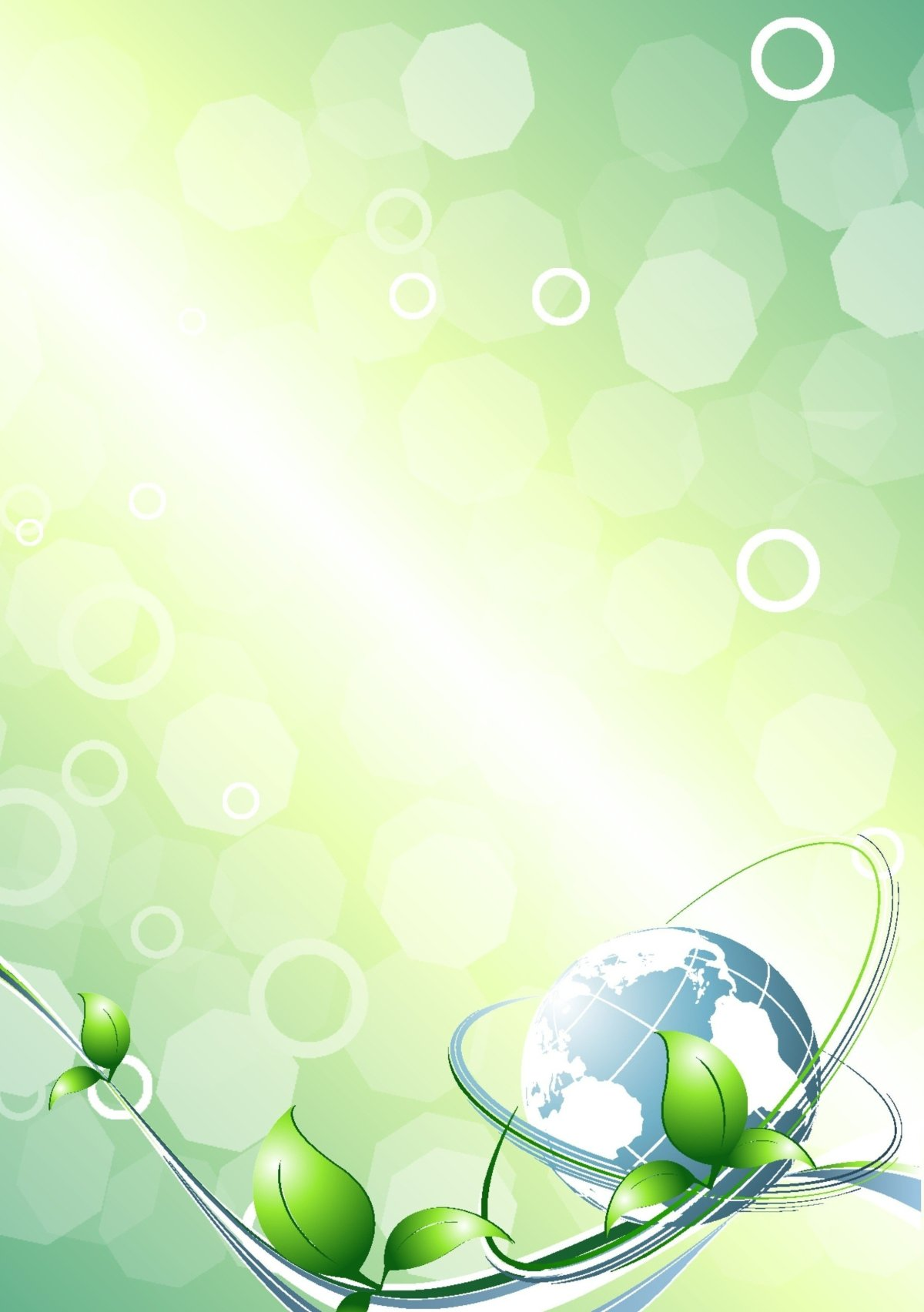 Управление по образованию, спорту и туризму _____райисполкомаГосударственное учреждение образования «_____________________»Республиканский конкурс опытнических 
и исследовательских работ «Юный натуралист»Номинация____Название работы_________ 					    Фамилия, имя авторавозраст, класс, название объединения по интересамФамилия, имя, отчестворуководителя работы, должностьПолный почтовый адресучреждения образования,контактный телефонМесто, 2024